Elektronik Başvuru Formu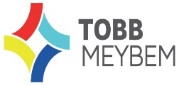 Elektronik Başvuru FormuElektronik Başvuru FormuElektronik Başvuru Formu İlk Başvuru Tekrar Başvuru Yeniden Belgelendirme Birim BirleştrimeTALEP EDİLEN BELGE: TALEP EDİLEN BELGE: KÖPRÜLÜ VİNÇ OPERATÖRÜ SEVİYE 3 15UY0205-3KÖPRÜLÜ VİNÇ OPERATÖRÜ SEVİYE 3 15UY0205-3Talep Edilen Birimler ve Sınav Türleri: Talep Edilen Birimler ve Sınav Türleri: Talep Edilen Birimler ve Sınav Türleri: Talep Edilen Birimler ve Sınav Türleri:  15UY0205-3/A1 İş Sağlığı Güvenliği, Çevre Koruma Ve Kalite Yönetim Sistemleri 15UY0205-3/A1 İş Sağlığı Güvenliği, Çevre Koruma Ve Kalite Yönetim Sistemleri 15UY0205-3A2 Köprülü Vinçle Elleçleme 15UY0205-3A2 Köprülü Vinçle ElleçlemeAdı-Soyadı                    : ………………………….Adı-Soyadı                    : ………………………….TC Kimlik No/Pasaport No: …………………………………..TC Kimlik No/Pasaport No: …………………………………..Doğum Tarihi               : …. / …. / ……Doğum Tarihi               : …. / …. / ……Uyruğu                                :   TC      DiğerUyruğu                                :   TC      DiğerCinsiyet                        : Erkek    KadınCinsiyet                        : Erkek    KadınEğitim:Eğitim:Cep Telefonu               : ………………………….Cep Telefonu               : ………………………….Çalışma Durumu: Çalışıyorum      ÇalışmıyorumÇalışma Durumu: Çalışıyorum      ÇalışmıyorumE-Posta                        : ………………………….E-Posta                        : ………………………….Çalıştığı Şirket: …………………………………………….Çalıştığı Şirket: …………………………………………….İletişim Adresi             : …………………………………………………………İletişim Adresi             : …………………………………………………………İşyeri Adresi:………………………………………………………..İşyeri Adresi:………………………………………………………..Fiziksel Engeliniz Var mı?     Evet    Hayır                         Açıklama:  (Fiziksel bir engeliniz varsa açıklayınız. Kuruluş gerekli gördüğü durumlarda başvuru sahibinden sağlık raporu talep edebilir.)Fiziksel Engeliniz Var mı?     Evet    Hayır                         Açıklama:  (Fiziksel bir engeliniz varsa açıklayınız. Kuruluş gerekli gördüğü durumlarda başvuru sahibinden sağlık raporu talep edebilir.)Fiziksel Engeliniz Var mı?     Evet    Hayır                         Açıklama:  (Fiziksel bir engeliniz varsa açıklayınız. Kuruluş gerekli gördüğü durumlarda başvuru sahibinden sağlık raporu talep edebilir.)Fiziksel Engeliniz Var mı?     Evet    Hayır                         Açıklama:  (Fiziksel bir engeliniz varsa açıklayınız. Kuruluş gerekli gördüğü durumlarda başvuru sahibinden sağlık raporu talep edebilir.)SINAV VE BELGELENDİRME SÜRECİ İÇİN BAŞVURU TAAHHÜDÜ:Başvuru sahibi olarak, bu formda vermiş olduğum bilgilerin doğruluğunu beyan ederim.Başvurumdan itibaren ilgili aşamaya kadar tahakkuk ettirilecek tüm ücretleri ödeyeceğimi ve ödediğim ücretleri, sınavlardaki başarısızlık sebebi dahil, her ne sebeple olursa olsun, TOBB MEYBEM’den geri talep etmeyeceğimi taahhüt ederim.İşbu başvurumun, ilgili tüm başvuru dokümanlarını TOBB MEYBEM’e ulaştırdığım takdirde işleme konulacağını veya başvurmuş sayılacağımı kabul ediyorum.Vermiş olduğum kişisel bilgilerimin Mesleki Yeterlilik Kurumu’na (MYK) iletileceğini kabul ediyorum.Gizliliği olan sınav materyallerini yasal zorunluluklar hariç hiçbir şekilde üçüncü şahıslarla paylaşmayacağımı, hileli sınav teşebbüslerine katılmayacağımı, başvuru esnasında TOBB MEYBEM’e verdiğim her türlü bilginin yasal düzenlemeler çerçevesinde ilgili kurum/kuruluş ve şahıslarla paylaşılabileceğini ve bu paylaşımla ilgili TOBB MEYBEM tarafından bilgilendirileceğimi onaylıyorum.TOBB MEYBEM’e ait belgelendirme prosedür ve talimatlarının gereklerine uyacağımı, Mesleki Yeterlilik Kurumu (MYK)yönetmelik ve mevzuatlarına uygun davranacağımı, TOBB MEYBEM’in süreçlerinde dış kaynak kullanabileceğini, belgelendirme ile ilgili tüm itirazlarımda TOBB MEYBEM tarafından oluşturulan İtiraz ve Şikayet Komitesinin nihai karar merci olduğunu kabul ediyorum.İlan edilmiş sınav saatinden en geç 15 dakika öncesinde sınav yerinde hazır bulunmadığım takdirde sınava alınmayacağımı kabul ediyorum. Bu sebeplerle sınava alınmadığım takdirde yatırmış olduğum sınav ücretinin iade edilmeyeceğini kabul ediyorum.Yapılacak olan tüm sınavlarda görüntülü ve sesli kayıt alınmasını onaylıyorum.Almaya hak kazandığım takdirde belgenin mülkiyet haklarının TOBB MEYBEM’e ait olduğunu, gerekli görülmesi halinde ve/veya verdiğim bilgilerin doğru olmaması halinde belgemin iptal edilebileceğini kabul ediyorum.Sınav öncesinde imzalayacağım “Belge, Marka ve Logo Kullanım Sözleşmesi”nin, yapılan sınav sonucunda MYK Mesleki Yeterlilik Belgesi almaya hak kazandığım takdirde geçerli olacağını ve TOBB MEYBEM tarafından imzalanıp, bir nüshasının tarafıma gönderileceğini kabul ediyorum. Bu şartlar yerine getirilmediği takdirde TOBB MEYBEM hiçbir sorumluluk kabul etmemektedir.AD SOYAD:                                                             İMZA:SINAV VE BELGELENDİRME SÜRECİ İÇİN BAŞVURU TAAHHÜDÜ:Başvuru sahibi olarak, bu formda vermiş olduğum bilgilerin doğruluğunu beyan ederim.Başvurumdan itibaren ilgili aşamaya kadar tahakkuk ettirilecek tüm ücretleri ödeyeceğimi ve ödediğim ücretleri, sınavlardaki başarısızlık sebebi dahil, her ne sebeple olursa olsun, TOBB MEYBEM’den geri talep etmeyeceğimi taahhüt ederim.İşbu başvurumun, ilgili tüm başvuru dokümanlarını TOBB MEYBEM’e ulaştırdığım takdirde işleme konulacağını veya başvurmuş sayılacağımı kabul ediyorum.Vermiş olduğum kişisel bilgilerimin Mesleki Yeterlilik Kurumu’na (MYK) iletileceğini kabul ediyorum.Gizliliği olan sınav materyallerini yasal zorunluluklar hariç hiçbir şekilde üçüncü şahıslarla paylaşmayacağımı, hileli sınav teşebbüslerine katılmayacağımı, başvuru esnasında TOBB MEYBEM’e verdiğim her türlü bilginin yasal düzenlemeler çerçevesinde ilgili kurum/kuruluş ve şahıslarla paylaşılabileceğini ve bu paylaşımla ilgili TOBB MEYBEM tarafından bilgilendirileceğimi onaylıyorum.TOBB MEYBEM’e ait belgelendirme prosedür ve talimatlarının gereklerine uyacağımı, Mesleki Yeterlilik Kurumu (MYK)yönetmelik ve mevzuatlarına uygun davranacağımı, TOBB MEYBEM’in süreçlerinde dış kaynak kullanabileceğini, belgelendirme ile ilgili tüm itirazlarımda TOBB MEYBEM tarafından oluşturulan İtiraz ve Şikayet Komitesinin nihai karar merci olduğunu kabul ediyorum.İlan edilmiş sınav saatinden en geç 15 dakika öncesinde sınav yerinde hazır bulunmadığım takdirde sınava alınmayacağımı kabul ediyorum. Bu sebeplerle sınava alınmadığım takdirde yatırmış olduğum sınav ücretinin iade edilmeyeceğini kabul ediyorum.Yapılacak olan tüm sınavlarda görüntülü ve sesli kayıt alınmasını onaylıyorum.Almaya hak kazandığım takdirde belgenin mülkiyet haklarının TOBB MEYBEM’e ait olduğunu, gerekli görülmesi halinde ve/veya verdiğim bilgilerin doğru olmaması halinde belgemin iptal edilebileceğini kabul ediyorum.Sınav öncesinde imzalayacağım “Belge, Marka ve Logo Kullanım Sözleşmesi”nin, yapılan sınav sonucunda MYK Mesleki Yeterlilik Belgesi almaya hak kazandığım takdirde geçerli olacağını ve TOBB MEYBEM tarafından imzalanıp, bir nüshasının tarafıma gönderileceğini kabul ediyorum. Bu şartlar yerine getirilmediği takdirde TOBB MEYBEM hiçbir sorumluluk kabul etmemektedir.AD SOYAD:                                                             İMZA:SINAV VE BELGELENDİRME SÜRECİ İÇİN BAŞVURU TAAHHÜDÜ:Başvuru sahibi olarak, bu formda vermiş olduğum bilgilerin doğruluğunu beyan ederim.Başvurumdan itibaren ilgili aşamaya kadar tahakkuk ettirilecek tüm ücretleri ödeyeceğimi ve ödediğim ücretleri, sınavlardaki başarısızlık sebebi dahil, her ne sebeple olursa olsun, TOBB MEYBEM’den geri talep etmeyeceğimi taahhüt ederim.İşbu başvurumun, ilgili tüm başvuru dokümanlarını TOBB MEYBEM’e ulaştırdığım takdirde işleme konulacağını veya başvurmuş sayılacağımı kabul ediyorum.Vermiş olduğum kişisel bilgilerimin Mesleki Yeterlilik Kurumu’na (MYK) iletileceğini kabul ediyorum.Gizliliği olan sınav materyallerini yasal zorunluluklar hariç hiçbir şekilde üçüncü şahıslarla paylaşmayacağımı, hileli sınav teşebbüslerine katılmayacağımı, başvuru esnasında TOBB MEYBEM’e verdiğim her türlü bilginin yasal düzenlemeler çerçevesinde ilgili kurum/kuruluş ve şahıslarla paylaşılabileceğini ve bu paylaşımla ilgili TOBB MEYBEM tarafından bilgilendirileceğimi onaylıyorum.TOBB MEYBEM’e ait belgelendirme prosedür ve talimatlarının gereklerine uyacağımı, Mesleki Yeterlilik Kurumu (MYK)yönetmelik ve mevzuatlarına uygun davranacağımı, TOBB MEYBEM’in süreçlerinde dış kaynak kullanabileceğini, belgelendirme ile ilgili tüm itirazlarımda TOBB MEYBEM tarafından oluşturulan İtiraz ve Şikayet Komitesinin nihai karar merci olduğunu kabul ediyorum.İlan edilmiş sınav saatinden en geç 15 dakika öncesinde sınav yerinde hazır bulunmadığım takdirde sınava alınmayacağımı kabul ediyorum. Bu sebeplerle sınava alınmadığım takdirde yatırmış olduğum sınav ücretinin iade edilmeyeceğini kabul ediyorum.Yapılacak olan tüm sınavlarda görüntülü ve sesli kayıt alınmasını onaylıyorum.Almaya hak kazandığım takdirde belgenin mülkiyet haklarının TOBB MEYBEM’e ait olduğunu, gerekli görülmesi halinde ve/veya verdiğim bilgilerin doğru olmaması halinde belgemin iptal edilebileceğini kabul ediyorum.Sınav öncesinde imzalayacağım “Belge, Marka ve Logo Kullanım Sözleşmesi”nin, yapılan sınav sonucunda MYK Mesleki Yeterlilik Belgesi almaya hak kazandığım takdirde geçerli olacağını ve TOBB MEYBEM tarafından imzalanıp, bir nüshasının tarafıma gönderileceğini kabul ediyorum. Bu şartlar yerine getirilmediği takdirde TOBB MEYBEM hiçbir sorumluluk kabul etmemektedir.AD SOYAD:                                                             İMZA:SINAV VE BELGELENDİRME SÜRECİ İÇİN BAŞVURU TAAHHÜDÜ:Başvuru sahibi olarak, bu formda vermiş olduğum bilgilerin doğruluğunu beyan ederim.Başvurumdan itibaren ilgili aşamaya kadar tahakkuk ettirilecek tüm ücretleri ödeyeceğimi ve ödediğim ücretleri, sınavlardaki başarısızlık sebebi dahil, her ne sebeple olursa olsun, TOBB MEYBEM’den geri talep etmeyeceğimi taahhüt ederim.İşbu başvurumun, ilgili tüm başvuru dokümanlarını TOBB MEYBEM’e ulaştırdığım takdirde işleme konulacağını veya başvurmuş sayılacağımı kabul ediyorum.Vermiş olduğum kişisel bilgilerimin Mesleki Yeterlilik Kurumu’na (MYK) iletileceğini kabul ediyorum.Gizliliği olan sınav materyallerini yasal zorunluluklar hariç hiçbir şekilde üçüncü şahıslarla paylaşmayacağımı, hileli sınav teşebbüslerine katılmayacağımı, başvuru esnasında TOBB MEYBEM’e verdiğim her türlü bilginin yasal düzenlemeler çerçevesinde ilgili kurum/kuruluş ve şahıslarla paylaşılabileceğini ve bu paylaşımla ilgili TOBB MEYBEM tarafından bilgilendirileceğimi onaylıyorum.TOBB MEYBEM’e ait belgelendirme prosedür ve talimatlarının gereklerine uyacağımı, Mesleki Yeterlilik Kurumu (MYK)yönetmelik ve mevzuatlarına uygun davranacağımı, TOBB MEYBEM’in süreçlerinde dış kaynak kullanabileceğini, belgelendirme ile ilgili tüm itirazlarımda TOBB MEYBEM tarafından oluşturulan İtiraz ve Şikayet Komitesinin nihai karar merci olduğunu kabul ediyorum.İlan edilmiş sınav saatinden en geç 15 dakika öncesinde sınav yerinde hazır bulunmadığım takdirde sınava alınmayacağımı kabul ediyorum. Bu sebeplerle sınava alınmadığım takdirde yatırmış olduğum sınav ücretinin iade edilmeyeceğini kabul ediyorum.Yapılacak olan tüm sınavlarda görüntülü ve sesli kayıt alınmasını onaylıyorum.Almaya hak kazandığım takdirde belgenin mülkiyet haklarının TOBB MEYBEM’e ait olduğunu, gerekli görülmesi halinde ve/veya verdiğim bilgilerin doğru olmaması halinde belgemin iptal edilebileceğini kabul ediyorum.Sınav öncesinde imzalayacağım “Belge, Marka ve Logo Kullanım Sözleşmesi”nin, yapılan sınav sonucunda MYK Mesleki Yeterlilik Belgesi almaya hak kazandığım takdirde geçerli olacağını ve TOBB MEYBEM tarafından imzalanıp, bir nüshasının tarafıma gönderileceğini kabul ediyorum. Bu şartlar yerine getirilmediği takdirde TOBB MEYBEM hiçbir sorumluluk kabul etmemektedir.AD SOYAD:                                                             İMZA:Aşağıdaki bölüm Mesleki Yeterlilik Sınav ve Belgelendirme Merkezi tarafından doldurulacaktırAşağıdaki bölüm Mesleki Yeterlilik Sınav ve Belgelendirme Merkezi tarafından doldurulacaktırNüfus Cüzdanı FotokopisiEvet          Hayır2 adet fotoğrafEvet          HayırSınav ücretinin yatırıldığına dair banka dekontuEvet          HayırSağlık raporu (İskele Kurulum Elemanı_Rev01 sınavları için)Evet          Hayır2918 sayılı Karayolları Trafik Kanununun ilgili maddelerinde belirtilen sürücü belgesi (Servis Aracı Şoförü_Rev00 sınavları için)Evet          HayırSRC2 mesleki yeterlilik belgesi (Servis Aracı Şoförü_Rev00 sınavları için)Evet          HayırPsikoteknik test raporu (Servis Aracı Şoförü_Rev00 sınavları için)Evet          HayırAdli sicil kaydı (Servis Aracı Şoförü_Rev00 sınavları için)Evet          HayırBaşvuru Onayı    Kabul Ret                                                    Ad Soyad:                                                                                                         İmza: Başvuru Onayı    Kabul Ret                                                    Ad Soyad:                                                                                                         İmza: 